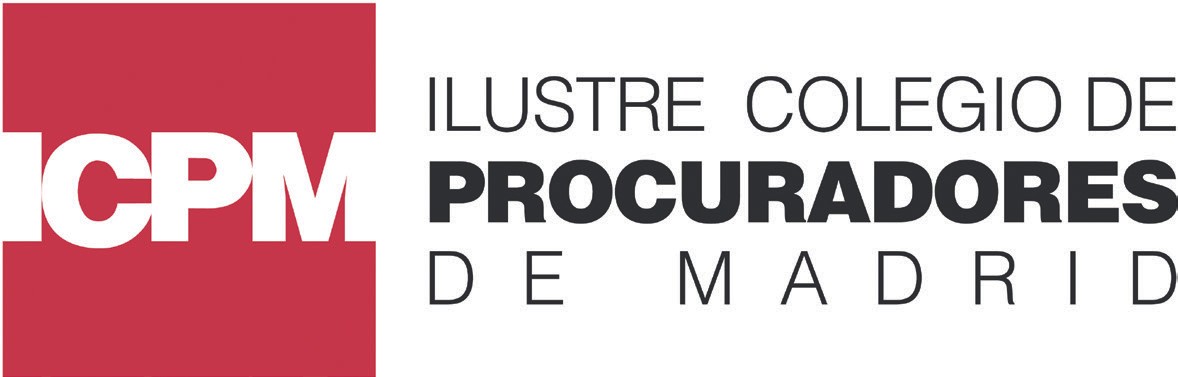 PRIMERAS JORNADAS DEL ICPM “AL SERVICIO DE LOS MADRILEÑOS” BOLETÍN DE INSCRIPCION: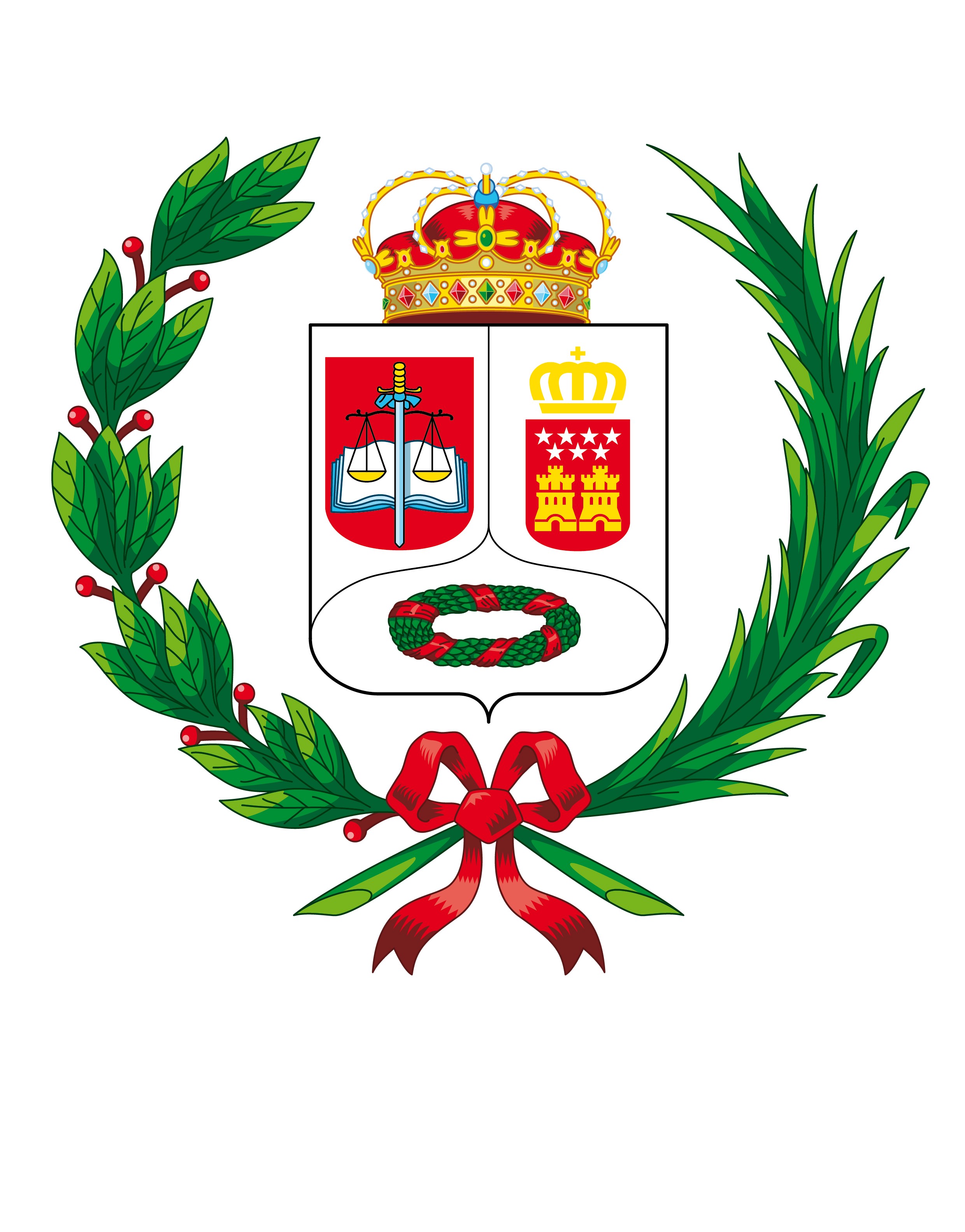 DATOS PERSONALESNombre y apellidos:   	Colegio:   	Email:  	Teléfono:  	ACTO/S INTERESADO EN ASISTIR:Jornadas completas (días 24 y 25)	Talleres simultáneos (día 25):Inauguración (día 24)	Subastas1ª Mesa redonda (día 24)	Servicio de Actos de Comunicación2ª Mesa redonda (día 24)	Expediente Digital3ª Mesa redonda (día 25)	Cuotas Telemáticas4ª Mesa redonda (día 25)	LexnetPoderes Telemáticos Clausura (día 25)La asistencia será de carácter GRATUITO, pero obligatorio la correspondiente inscripción. Para realizarla, deberá cumplimentar este boletín y remitirlo por correo electrónico a la siguiente cuenta de correo: dpto.secretaria@icpm.es, antes del día 14 de noviembre.Dado el aforo limitado, las inscripciones se realizarán por riguroso orden de entrada.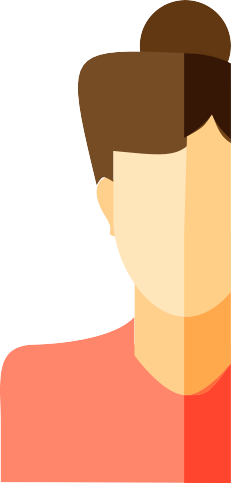 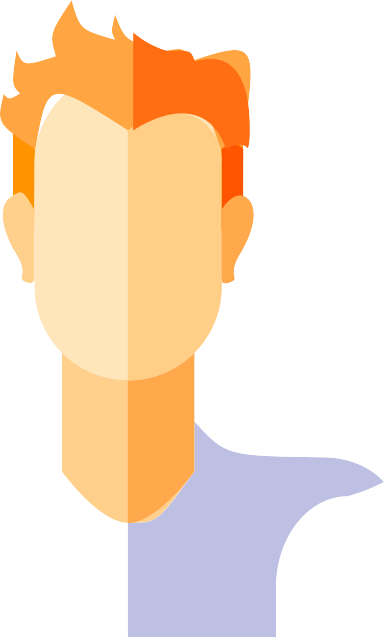 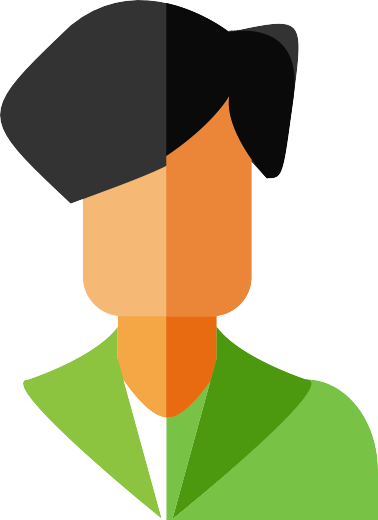 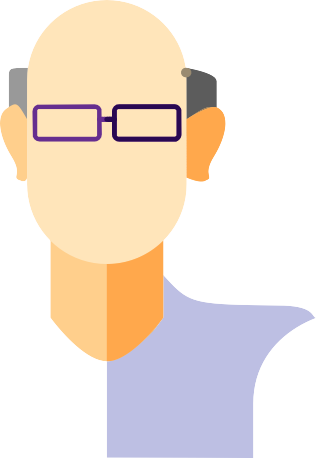 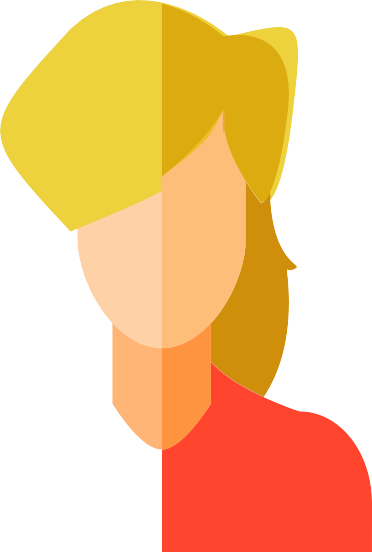 Conforme a la Ley Orgánica de Protección de Datos 15/1999, se informa que los datos facilitados en este impreso se incorporan en los ficheros de este Ilustre Colegio de Procuradores de Madrid, conservando su carácter confidencial, sin perjuicio de remisiones de obligado cumplimiento para realizar funciones propias de la actividad. Los datos que se facilitan, son lo que se consideran adecuados para la finalidad con que se pide. El responsable de los ficheros es el Ilustre Colegio de Procuradores de Madrid, pudiendo ejercitar ante él sus derechos de acceso, cancelación,  oposición  o  rectificación  dirigiéndose para ellos al Tº.: 91 308 13 23 ó  a la dirección c/ Bárbara de Braganza, 6  - 28004 MADRID, AUTORIZO: Expresamente a que los datos consignados sean tratados informáticamente por el Ilustre Colegio de Procuradores de Madrid.